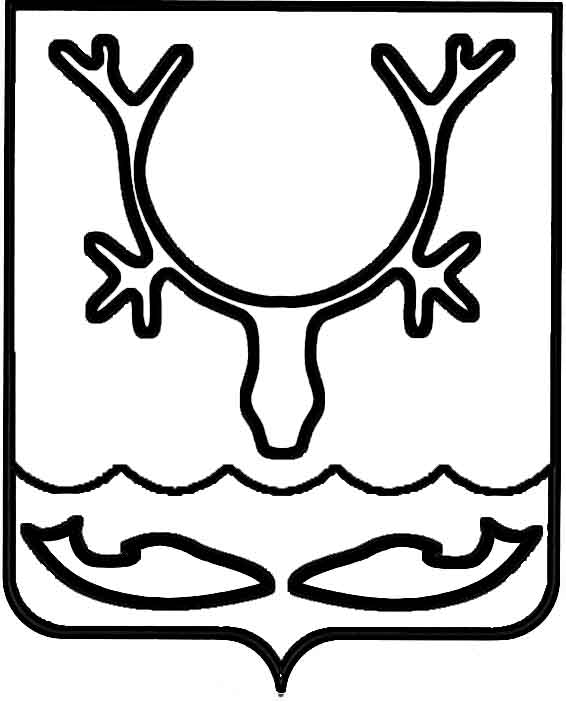 Администрация муниципального образования
"Городской округ "Город Нарьян-Мар"ПОСТАНОВЛЕНИЕНа основании Указа Президента Российской Федерации от 02.04.2020                 № 239 "О мерах по обеспечению санитарно-эпидемиологического благополучия населения на территории Российской Федерации в связи с распространением новой коронавирусной инфекции (COVID-19)", руководствуясь Методическими рекомендациями по режиму труда органов государственной власти, местного самоуправления и организаций с участием государства, разработанными Министерством труда и социальной защиты Российской Федерации, в целях обеспечения санитарно-эпидемиологического благополучия в связи с угрозой распространения на территории города Нарьян-Мара новой коронавирусной инфекции COVID-19 и соблюдения конституционных прав граждан на обращение 
в государственные органы и органы местного самоуправления Администрация муниципального образования "Городской округ "Город Нарьян-Мар"П О С Т А Н О В Л Я Е Т:1.	В период с 4 по 30 апреля 2020 года ограничить прием граждан в зданиях Администрации города Нарьян-Мара. 2.	Рекомендовать гражданам обращаться в Администрацию города 
Нарьян-Мара в письменной форме, в том числе путем направления обращений                                 на официальный адрес электронной почты, через Интернет-приемную                                  на официальном сайте, а также через портал государственных и муниципальных услуг.3.	Начальнику управления организационно-информационного обеспечения (Ефремов Д.В.) обеспечить подготовку и размещение информации на официальном сайте Администрации города Нарьян-Мара об ограничении приема граждан в зданиях Администрации города и способах подачи обращений в установленный период.4.	Контроль за исполнением настоящего постановления оставляю за собой.5.	Настоящее постановление вступает в силу со дня его подписания 
и подлежит официальному опубликованию. 03.04.2020№259О введении мер, направленных                         на профилактику новой коронавирусной инфекции COVID-19Глава города Нарьян-Мара О.О. Белак